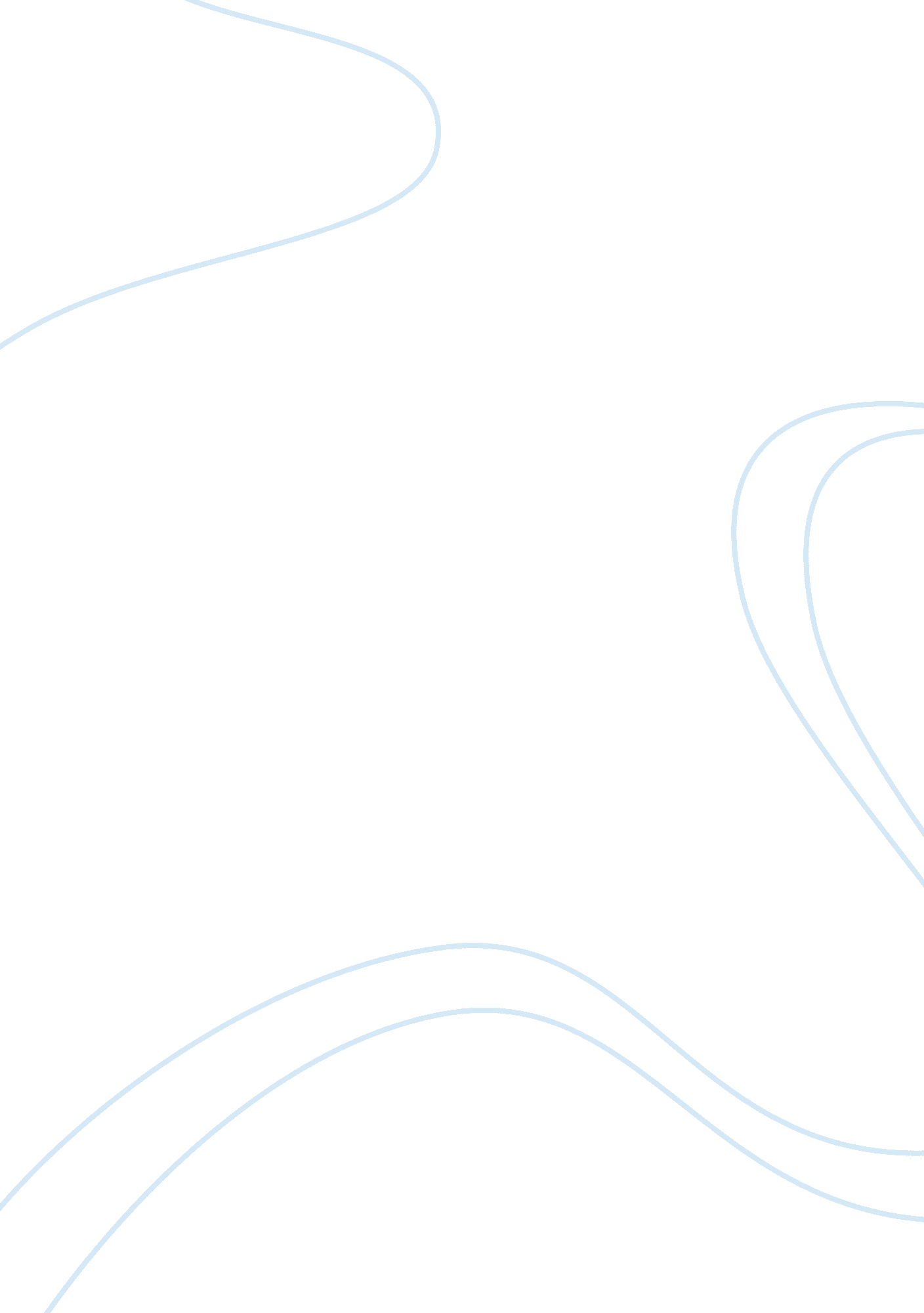 Nowadays clients can connected and lock in withBusiness, Industries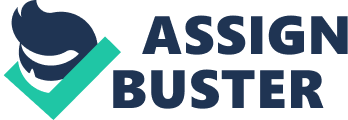 Nowadays organizations work in the information and knowledge age. Information has become one of the fundamental assets for accomplishing competitive preferences in organizations. In spite of the fact that data is getting to be increasingly accessible on different media, in any case, interpreting it into information is not at all a basic process. As the creation of information is ever more critical for organization and society, it is essential to improve the leading and most compelling approaches to knowledge management. In higher instruction teach, media advances could play an imperative part in the handle of information administration, from information creation to knowledge sharing. They can expel the boundaries that obstruct communication between researchers and information sharing, inside and between higher instruction institutions, and between higher instruction teach and industry by building social systems of intellectual capital. They can cultivate the creation of unused information by coordination the efforts of analysts from distinctive establishing to conduct inquire about in a particular academic teach or in distinctive disciplines to fathom a few of the complex problems our society faces these days. This paper points at bringing profitable bits of knowledge into how the the scholarly community utilize social media to communicate, what designs have been shaped and what kind of benefits are anticipated by those association by means of social media and media technologies. Social MediaMajority of criticism has been leveled at social media and the impact it has on the way students handle and hold data, as well as how diverting it can be. However, social media offers bounty of openings for learning and interactivity, and on the off chance that you take a minute to think approximately it, it’s not as well difficult to see how understudies benefit from utilizing social media. As more youthful eras utilize such innovation in the classroom, they redo the instructive scene. Students are encountering the world through more than fair books and assignments; they are learning and adjusting to the world utilizing a moderately unused shape of communication. In a world where associations are imperative, graduates are coming into the working environment with a parcel to offer. Social media systems are outlined for the reason of communal connections. Today’s understudies are getting to Facebook, Twitter and indeed Instagram to associate and share with those around them. One of the most curiously things approximately social media is that clients can connected and lock in with each other exclusively through a Web presence, perhaps never indeed assembly in person. Whether they are sharing individual pictures, joins to other locales or indeed commenting on someone’s post, understudies lock in, extending past social interaction purposes alone. Understudies utilize social media day in and day out to connected with their peers and even instructors around class-related subjects. In a world where online engagement is important for businesses, these understudies are getting to be specialists at creating a sense of Internet nearness. Not as it were do they know how to associated with others on the internet, they know how to utilize essential and indeed complex capacities in arrange to do so. Social media clients share among themselves day in and day out, giving and receiving information at quick speeds. This data is more than clever cat recordings; they share sees and suppositions; tips and traps, and, among understudies, supportive information for classes. Their capacity to evaluate, analyze, hold and share data is skyrocketing and they regularly don’t indeed realize they’re creating these aptitudes. Only people born some time recently the Web was designed are likely to get it the size of this unused fashion of communication. The appearance and dominance of social media has made a unused breed of marketing, which has required experts to construct and assist the field. As social media users join the workforce, they bring their abilities to their careers. Social media prepares young laborers to ended up awesome marketers. It has ended up basic for major businesses to incorporate a social media showcasing technique and understudies nowadays are the people filling these positions. While more seasoned eras might not totally get it or concur with the sum of social media movement by today’s understudy populace, they will rapidly advantage from it. As innovation progresses, so does the way the world works with it. Individuals of the young workforce are keeping up to speed with numerous shapes of social media. Once you get a legitimate social media showcasing methodology bolted in, you’ll be thankful for the recent graduate you’ve contracted to carry out the details. Transforming the learning encounter: expected enhancements The mediations in this category were more likely to characterise upgrade in terms of subjective changes in learning. In other words, the considers tended not to be concerned almost how much students learned, but with the improvement of deep learning or mental aptitudes (see, for illustration, Dahlgren, 2005; Marton & Säljö, 2005; Perry, 1970; Säljö, 1979). One such think about expressed that computer interceded interaction given a exceedingly structured context which effectively locked in understudies and backed their accomplishment of key skills and appraisal objectives, strikingly issue understanding, group work and tackling unfamiliar issues. (Thorpe 2008, 69). Typically these considers included modifying the plan of instructing and learning activities in arrange to advance higher quality results. In most cases a run of information collection methods was utilized to supply evidence. We were concerned almost the shortage of distributed reports recognized in our database looks that detailed considers of genuine college teaching/learning situations and moreover drew upon and/or produced prove fitting to the intervention. Maybe the challenges characteristic in carrying out and announcing such studies are more noteworthy than those included in other related investigate exercises. Related research incorporates looking over understudy and staff get to to and utilize of innovations for education, setting up demeanors and inclinations to innovation utilize, experimenting with innovation apparatuses in circumstances that are not specifically course related, and speculating about the potential of specific advances for instructive purposes. There were a assortment of settings and drivers related with the mediations we scrutinised, in spite of the fact that most included scholastic instructors related with the modules or courses included. When checking on the reports distinguished in the looks, we discovered that numerous mediations were technology-led (e. g. ‘ how can we use podcasts/wikis.. .?’), Or maybe than being inferred from an recognized instructive require or aspiration. While in some cases this technology-led approach was without a doubt a reaction to bigger or more diverse classes and support to make more prominent utilize of organization ‘ learning environments’, there appeared to be numerous cases of deterministic desires that introducing innovation would, of itself, bring approximately changes in teaching/learning practices. This might contribute to the need of an express instructive basis for many intercessions. 